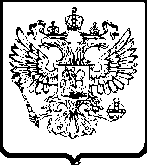 УПРАВЛЕНИЕ ФЕДЕРАЛЬНОЙ АНТИМОНОПОЛЬНОЙ СЛУЖБЫПО ТЮМЕНСКОЙ ОБЛАСТИ. Тюмень,  ул. Холодильная, 58а                                                                          тел. 50-31-55АКТ   ПРОВЕРКИ № 3224 декабря 2014г.                                                                                                        г. Тюмень                                                                                                          На основании приказов Тюменского УФАС России от 22.09.2014 № 704, от 27.10.2014 № 808 (о продлении проверки)  проведено плановое контрольное мероприятие в отношении администрации Ялуторовского муниципального района (627010, г. Ялуторовск, ул. Революции, 43), далее также  - Администрация.С копиями приказов о проведении и продлении проверки Администрация ознакомлена соответственно 30.09.2014 (почтовое уведомление № 62504876212494), 05.11.2014 (почтовое уведомление № 62504878083740).Лица, проводившие проверку: начальник отдела Москвичева Ольга Николаевна – руководитель инспекции, главный специалист-эксперт Кокарев Никита Владимирович, специалист-эксперт Южакова Ольга Владимировна.Руководителем проверяемого лица в период проведения проверки являлся Гильгенберг Андрей Соломонович.Предметом проводимой проверки является соблюдение администрацией г. Ялуторовска требований Федерального закона от 26.07.2006 №135-ФЗ «О защите конкуренции» (далее также  – Закон о защите конкуренции).Период, за который проведена проверка соблюдения антимонопольного законодательства: с 01.01.2012 по настоящее время.Срок проведения проверки по приказам: с 01.10.2014 по 25.12.2014.Период проведения проверки: 04.12.2014 – 24.12.2014.Продолжительность проверки: 15 рабочих дней.Акт составлен Москвичевой О.Н., Кокаревым Н.В., Южаковой О.В. Контрольным мероприятием было установлено следующее.Администрация Ялуторовского муниципального района является исполнительно-распорядительным органом местного самоуправления Ялуторовского муниципального района, наделенной Уставом района полномочиями по решению вопросов местного значения и полномочиями для осуществления отдельных государственных полномочий, переданных органам местного самоуправления муниципального района федеральными законами и законами Тюменской области (ст.ст. 17, 38 Устава района).В соответствии со ст. 32 Устава района по вопросам, относящимся к ведению Администрации, принимаются муниципальные правовые акты: постановления, распоряжения.Всего для проверки Администрацией представлено 8 353 муниципальных правовых актов (постановлений и распоряжений), принятых в 2012-2014гг., в том числе муниципальные правовые акты, определяющие порядок управления муниципальной собственностью, административные регламенты и т.д.I. В ходе рассмотрения муниципальных правовых актов, принятых органами местного самоуправления Ялуторовского муниципального района в сфере управления и распоряжения муниципальной собственностью, установлено следующее.1.1. Положение о сдаче муниципального имущества Ялуторовского района в аренду, утв. решением Думы Ялуторовского района № 14 от 22.03.2012, в ред. от 19.09.2013 (далее также – Положение об аренде), не соответствует требованиям антимонопольного законодательства в связи со следующим.В соответствии с п. 2.2 Положения об аренде до 1 июля 2015 года разрешается заключение на новый срок без проведения конкурсов или аукционов договоров аренды, заключенных до 1 июля 2008 года с субъектами малого или среднего предпринимательства, за исключением субъектов малого и среднего предпринимательства, указанных в части 3 статьи 14 Федерального закона от 24 июля 2007 года N 209-ФЗ "О развитии малого и среднего предпринимательства в Российской Федерации" (являющихся кредитными организациями, страховыми организациями (за исключением потребительских кооперативов), инвестиционными фондами, негосударственными пенсионными фондами, профессиональными участниками рынка ценных бумаг, ломбардами; являющихся участниками соглашений о разделе продукции; осуществляющих предпринимательскую деятельность в сфере игорного бизнеса; являющихся в порядке, установленном законодательством Российской Федерации о валютном регулировании и валютном контроле, нерезидентами Российской Федерации, за исключением случаев, предусмотренных международными договорами Российской Федерации), и субъектов малого и среднего предпринимательства, осуществляющих добычу и переработку полезных ископаемых (кроме общераспространенных полезных ископаемых), при условии отсутствия на момент заключения такого договора аренды на новый срок оснований для его досрочного расторжения, предусмотренных гражданским законодательством. При этом заключение предусмотренных настоящей частью договоров аренды возможно на срок не более чем до 1 июля 2015 года.Данный порядок не соответствует действующей редакции Закона о защите конкуренции, поскольку ч. 4 ст. 53 Закона о защите конкуренции, предусматривавшая заключение договоров в указанном порядке утратила силу с 01.07.2013г.  Таким образом, рассматриваемое Положение не соответствует требованиям антимонопольного законодательства, поскольку предусматривает возможность предоставления муниципальной преференции в нарушение установленного действующим законодательством РФ порядка, что содержит признаки нарушения ч. 1 ст. 15 Закона о защите конкуренции.1.2. По результатам рассмотрения Административного регламента по предоставлению муниципальной услуги «Предоставление в аренду муниципального имущества субъектам малого и среднего предпринимательства», утв. постановлением администрации Ялуторовского муниципального района № 796-п от 15.06.2011г. (далее также - Регламент), установлено, что указанный Регламент не соответствует требованиям антимонопольного законодательства, поскольку  предусматривает заявительный порядок предоставления муниципального имущества субъектам малого и среднего предпринимательства (без проведения торгов и согласования с антимонопольным органом либо на основании соответствующей муниципальной программы по поддержке предпринимательства).Согласно ч. 1 ст. 15 Закона о защите конкуренции органам местного самоуправления запрещается принимать акты и (или) осуществлять действия (бездействие), которые приводят или могут привести к недопущению, ограничению, устранению конкуренции, за исключением предусмотренных федеральными законами случаев принятия актов и (или) осуществления таких действий (бездействия, в том числе указанного в данной норме.Вышеизложенное свидетельствует о наличии в действиях администрации Ялуторовского муниципального района признаков нарушения ч. 1 ст. 15 Закона о защите конкуренции, выразившегося в принятии муниципального правового акта, не отвечающего требованиям антимонопольного законодательства, реализация которого может привести к ограничению, устранению, недопущению конкуренции.1.3. В результате анализа Положения о предоставлении субсидий на капитальный ремонт многоквартирных домов Ялуторовского района, утв. постановлением Администрации № 423-п от 21.03.2014г. (далее – Положение), вкупе с Программой по проведению капитального ремонта многоквартирных домов на 2013-2015гг., утв. постановлением  администрации Ялуторовского района № 93-п от 05.02.2013 (далее – Программа), установлено следующее.Указанное Положение предусматривает предоставление бюджетных средств на капитальный ремонт многоквартирных домов, собственники которых выбрали способ управления многоквартирными домами в соответствии со ст. 161 ЖК РФ – управляющая компания, ТСЖ и т.д. Субсидия предоставляется подрядной организации, которая будет осуществлять в соответствии с договором подрядные работы по выполнению капитального ремонта, на основании соглашения, заключаемого Администрацией, управляющей компанией и подрядной организацией.Вместе с тем, из паспорта Программы  следует, что ее реализация обеспечивается за счет средств областного бюджета и Фонда содействия реформированию жилищно-коммунального хозяйства.В свою очередь, в случае осуществления капитального ремонта за счет средств Фонда содействия реформированию жилищно-коммунального хозяйства, привлечение подрядчиков для выполнения работ по капитальному ремонту МКД в соответствии с Порядком привлечения подрядных организаций …, утв. постановлением правительства № 489-п от 27.12.2011, осуществляется по результатам конкурсного отбора (п. 2 Порядка).Таким образом, при финансировании мероприятий по проведению капитального ремонта МКД за счет средств  Фонда содействия реформированию жилищно-коммунального хозяйства отбор подрядной организации должен осуществляться на основании конкурса.В связи с изложенным, реализация указанного Положения может привести к ограничению конкуренции.Таким образом, в действиях Администрации содержатся признаки нарушения ч. 1 ст. 15 Закона о защите конкуренции, выразившиеся в утверждении постановлением Администрации № 423-п от 21.03.2014г.  Положения о предоставлении субсидий на капитальный ремонт многоквартирных домов Ялуторовского района, в соответствии с которыми предусматривается предоставление хозяйствующим субъектам  - подрядным организациям денежных средств в виде субсидий без проведения конкурсного отбора в случае финансирования капитального ремонта за счет средств  Фонда содействия реформированию жилищно-коммунального хозяйства.II. В ходе проведения контрольного мероприятия инспекции были представлены учредительные документы муниципальных учреждений, учредителем которых выступает администрация Ялуторовского района либо отраслевые органы Администрации (школы, детские сады, учреждения социальной защиты, культуры  и дополнительного образования, физической культуры и спорта и т.д.), а также положения об администрации Ялуторовского района и отраслевых (функциональных) органах Администрации.При анализе уставов указанных учреждений установлено, что соответствии с п. 3.2 устава МП «Строй-проект» одним из видов деятельности предприятия является осуществление управления муниципальным жилищным фондом, а также многоквартирными домами собственников жилья, выбравших способ управления управляющей компанией, что не соответствует ч. 2 ст. 163 ЖК РФ, в соответствии с которой управление многоквартирным домом, в котором доля муниципального образования в праве общей собственности на общее имущество в многоквартирном доме составляет более чем пятьдесят процентов, осуществляется на основании договора управления данным домом, заключенного с управляющей организацией, выбранной по результатам открытого конкурса, который проводится в порядке, установленном Правительством Российской Федерации в соответствии с ч. 4 ст. 161 ЖК РФ.В свою очередь, непроведение открытого конкурса по отбору управляющих организаций в соответствии с требованиями действующего законодательства может привести к недопущению, ограничению, устранению конкуренции.Поскольку устав предприятия утвержден постановлением администрации Ялуторовского района № 1087-п от 04.07.2014г., являющейся учредителем предприятия, постольку в действиях последней содержатся признаки нарушения ч. 1 ст. 15 Закона о защите конкуренции.III. В ходе проведения контрольного мероприятия было установлено, что в период 2012-2014 гг. администрацией Ялуторовского района был проведен 21 аукцион по аренде и продаже муниципального имущества. Нарушений порядка организации и проведения аукционов, связанных с нарушением порядка размещения информации о торгах, порядка подачи заявок на участие в торгах, не установлено.IV. В ходе проведения контрольного мероприятия было установлено, что в период 2012-2014 гг. было введено в эксплуатацию 7 многоквартирных домов. Согласно п. 32 Правил проведения органом местного самоуправления открытого конкурса по отбору управляющей организации для управления  многоквартирным домом, утв. постановлением Правительства Российской Федерации  от 06.02.2006  N 75 (далее - Правила проведения конкурса) информация о проведении конкурса размещается организатором конкурса или по его поручению специализированной организацией на официальном сайте Российской Федерации в информационно-телекоммуникационной сети "Интернет" для размещения информации о проведении торгов по адресу www.torgi.gov.ru (далее - официальный сайт), определенном   в качестве адреса официального сайта Российской Федерации в информационно-телекоммуникационной сети "Интернет"  с 01.01.2013.В соответствии с п. 36 Правил проведения конкурса организатор конкурса или по его поручению специализированная организация также вправе опубликовать информацию о проведении конкурса в любых средствах массовой информации, в том числе в электронных средствах массовой информации. При этом такое опубликование и размещение не может заменить размещение, предусмотренное пунктом 32 настоящих Правил.Из представленной информации следует, что  администрацией Ялуторовского района проведены конкурсы по отбору управляющих организации для управления многоквартирными домами, при этом из анализа официального сайта торгов установлено, что извещения о проведении конкурсов не были размещены Администрацией на официальном сайте.Кроме того, в ходе проведения проверки установлено, что в связи с тем, что конкурс по отбору управляющей организации для управления многоквартирным домом по адресу: Тюменская область, Ялуторовский район, с. Аслана, ул. Тукая, 5А признан несостоявшимся (протокол от 04.03.2014) постановлением администрации Ялуторовского района № 344-п от 05.03.2014 МП «Строй-проект» было назначено управляющей организацией для управления указанным многоквартирным домом.Согласно п. 2 Правил проведения органом местного самоуправления открытого конкурса по отбору управляющей организации для управления  многоквартирным домом, утв. постановлением Правительства Российской Федерации  от 6 февраля 2006 г. № 75 (далее – Правила проведения конкурса) в случае если до начала процедуры вскрытия конвертов с заявками на участие в конкурсе не подана ни одна заявка на участие в конкурсе, организатор конкурса в течение 3 месяцев с даты окончания срока подачи заявок проводит новый конкурс в соответствии с настоящими Правилами. При этом организатор конкурса вправе изменить условия проведения конкурса и обязан увеличить расчетный размер платы за содержание и ремонт жилого помещения не менее чем на 10 процентов.Аналогичное положение содержит п. 73 Правил проведения конкурса, согласно которому если на основании результатов рассмотрения заявок на участие в конкурсе принято решение об отказе в допуске к участию в конкурсе всех претендентов, то организатор конкурса в течение трех месяцев проводит новый конкурс в соответствии с настоящими Правилами. При этом организатор конкурса вправе изменить условия его проведения.Соответственно действующим законодательством предусмотрена необходимость проведения повторного конкурса как после установления факта отсутствия претендентов, так и после установления факта не допуска к участию в конкурсе ни одного претендента. Администрация, как орган местного самоуправления, была обязана в соответствии с Правилами проведения конкурса при несостоявшемся конкурсе провести новый конкурс, между тем администрация уклонилась от возложенной на нее действующим законодательством обязанности.Вышеизложенное свидетельствует о нарушении администрацией г. Ялуторовска ст. 17 Закона о защите конкуренции, выразившегося в нарушении порядка проведения конкурсов и размещения информации о проведении конкурсов, что может привести к ограничению конкуренции.V.  В ходе проведения контрольного мероприятия было установлено, что Администрацией Ялуторовского района проведен конкурс № КО-04/13 на осуществление регулярных перевозок пассажиров и багажа по межмуниципальным маршрутам регулярных перевозок, связывающим г. Ялуторовск, который является административным центром и Ялуторовского района, с населенными пунктами района. Нарушений порядка организации и проведения конкурса, связанных с нарушением порядка размещения информации о торгах, порядка подачи заявок на участие в торгах, не установлено.VI. По результатам рассмотрения документов по распоряжению муниципальным имуществом установлено следующее.По распоряжению муниципальным имуществом были представлены следующие документы:- реестр договоров безвозмездного пользования муниципальным имуществом Ялуторовского райна, заключенных в период с 2012 года по настоящее время, - реестр договоров аренды муниципального имущества, заключенных в период с 2012 года по настоящее время.6.I. По сведениям, предоставленным администрацией Ялуторовского муниципального района, в отчетном периоде всего было заключено 144 договора, опосредующих передачу муниципального имущества в пользование, из них: 53 договора безвозмездного пользования, 99 договоров аренды, в результате анализа которых было установлено следующее.1. В проверяемый период администрацией Ялуторовского муниципального района было заключено 53 договора безвозмездного пользования, из них с нарушениями – 2.Так, договор № 02-18/13-14 от 01.04.2013г., заключенный с МП «Городские тепловые сети», и договор № б/н от 01.10.2013г., заключенный с МП «Строй проект» Ялуторовского района, были заключены с хозяйствующими субъектами без проведения торгов.Согласно ст. 4 Закона о защите конкуренции хозяйствующим субъектом является коммерческая организация, некоммерческая организация, осуществляющая деятельность, приносящую ей доход.МП «Городские тепловые сети» и МП «Строй проект» Ялуторовского района в силу ГК РФ являются коммерческими организациями, созданными с целью извлечения прибыли.В соответствии с ч. 1 ст. 17.1 Закона о защите конкуренции заключение договоров аренды, договоров безвозмездного пользования, договоров доверительного управления имуществом, иных договоров, предусматривающих переход прав владения и (или) пользования в отношении государственного или муниципального имущества, не закрепленного на праве хозяйственного ведения или оперативного управления, может быть осуществлено только по результатам проведения конкурсов или аукционов на право заключения этих договоров.Таким образом, договоры № 02-18/13-14 от 01.04.2013г. и № б/н от 01.10.2013г. были заключены с нарушением требований антимонопольного законодательства. 6.2. В проверяемый период администрацией Ялуторовского муниципального района всего заключено 99 договоров аренды с 15 хозяйствующими субъектами (приложение 1 к акту).В ходе рассмотрения представленных договоров аренды установлено, что 76 договоров заключены с нарушениями.Из представленных договоров следует, что имущество, являющееся объектом указанных договоров, до настоящего времени находится у арендаторов.Вместе с тем, инспекции представлено 11 действующих договоров о передаче муниципального имущества в аренду хозяйствующим субъектам, из них с индивидуальным предпринимателем – 1, с юридическими лицами – 10. В 2012г. из числа указанных договоров с Тюменским УФАС России согласовано предоставление только с ООО «Экопан Плюс».В свою очередь, предоставление муниципального имущества в аренду без проведения торгов и согласования с антимонопольным органом содержит в себе признаки нарушения п. 7 ч. 1 ст. 15 Закона о защите конкуренции.VII. Согласно представленным Администрацией сведениям, в отчетном периоде (2012-2014гг) в 9 образовательных учреждениях Ялуторовского района выполнялись работы  по капитальному ремонту зданий образовательных учреждений на сумму 190 474 400 руб.При этом, указанные работы по капитальному ремонту осуществлялись исполнителями, определенными непосредственно образовательными учреждениями путем заключения муниципальных контрактов (договоров) без проведения торгов на основании п. 14 ч. 2 ст. 55 Федерального закона от 21.07.2005 №94-ФЗ «О размещении заказов на поставки товаров, выполнение работ, оказание услуг для государственных и муниципальных нужд».По мнению инспекции,  действия по заключению указанных контрактов содержат признаки нарушения ч. 1 ст. 15 Закона о защите конкуренции. При этом, указанные признаки нарушения действующего законодательства содержатся в действиях администрации Ялуторовского района, осуществляющей финансирование образовательных учреждений.Здесь также необходимо отметить, что признаки нарушения ч. 1 ст. 15 закона о защите конкуренции содержатся в действиях Администрации по включению в состав муниципального задания МАУ «Центр культуры и досуга Ялуторовского района» в 2012-2014 гг. мероприятий по проведению капитального ремонта объектов недвижимости, закрепленных за учреждением, в связи с чем учреждению в указанный период на выполнение муниципального задания по проведению капитального ремонта было выделено 49 965 927 руб.Таким образом, в результате проведения контрольного мероприятия по проверке соблюдения администрацией Ялуторовского района антимонопольного законодательства, установлены признаки нарушения ст.ст. 15, 17 Закона о защите конкуренции.Прилагаемые документы (копии): - приказы Тюменского УФАС России о проведении проверки от 22.09.2014 № 704, от 27.10.2014 № 808 (о продлении проверки);- письма Тюменского УФАС России о проведении проверки от 23.09.2014 № ОМ/8071, от 28.10.2014 № ОМ/9118 (о продлении проверки);- постановления и распоряжения Администрации;- договоры (соглашения), в том числе по распоряжению муниципальным имуществом, в том числе реестр заключенных договоров;- сведения о торгах, документация по торгам;- уставы, муниципальные задания подведомственных Администрации организаций;- муниципальные контракты и договоры, заключенные подведомственными Администрации учреждениями;- иная документация.Подписи лиц, проводивших проверку    Н.В. Кокарев   О.В. ЮжаковаС актом проверки ознакомлен, копию акта получил:Глава администрации Ялуторовского района                 _____________    А.С. Гильгенберг«____»____________ 20___ г.        Руководитель инспекции                                                                                 О.Н. Москвичева